Срок антикоррупционной экспертизы 3 дняИВАНОВСКАЯ ОБЛАСТЬАДМИНИСТРАЦИЯ ЮЖСКОГО МУНИЦИПАЛЬНОГО РАЙОНАПОСТАНОВЛЕНИЕот _____________ № ________г. ЮжаО внесении изменений в постановление Администрации Южского муниципального района от 12.12.2016 г. №841-п «Об утверждении перечня объектов Южского муниципального района, на которых будут отбывать наказание граждане, осужденные к обязательным и исправительным работам, и видов обязательных работ»В соответствии со ст. 49, ст. 50 Уголовного кодекса Российской Федерации, ст. 25 Уголовно-исполнительного кодекса Российской Федерации, Федеральным законом от 06.10.2003 N 131-ФЗ "Об общих принципах организации местного самоуправления в Российской Федерации", Администрация Южского муниципального района                  п о с т а н о в л я е т:1. Внести в постановление Администрации Южского муниципального района от 12.12.2016 г. №841-п «Об утверждении перечня объектов Южского муниципального района, на которых будут отбывать наказание граждане, осужденные к обязательным и исправительным работам, и видов обязательных работ» изменения, изложив приложения 1 и 2 к постановлению в новой редакции  (прилагаются). 2. Опубликовать настоящее постановление в официальном издании «Правовой Вестник Южского муниципального района».Глава Южского муниципального района			   В.И.ОврашкоПриложение  к постановлению Администрации Южского муниципального района                                                                                      от ______________ № _________«Приложение 1 к постановлению Администрации Южского муниципального района                                                                                      от 12.12.2016 г. № 841-пПереченьобъектов, на которых граждане, проживающиев Южском муниципальном районе, не имеющие основного местаработы, осужденные к наказанию в виде исправительных работ,будут отбывать наказанияПриложение 2к постановлениюАдминистрации Южскогомуниципального районаот 12.12.2016 N 841-пПереченьобъектов, на которых граждане, осужденные к наказанию в видеобязательных работ, будут отбывать наказания, и видыобязательных работСОГЛАСОВАНО:Старший инспектор, капитан внутренней службы Южского межмуниципального филиала ФКУ УИИ УФСИН России по Ивановской области, подполковник внутренней службы________________________С.Н.Кудряшова«____» __________________2020 г.                                                         СОГЛАСОВАНО:     Глава      Южского муниципального района                                          _______________________В.И.Оврашко     «____» ___________________2020 г.                                                   N п/пНаименованиеООО "Жилищная управляющая компания" (по согласованию)ООО "Комплекс-Сервис" (по согласованию)ООО «Водоканал» (по согласованию)ЗАО "Новость" (по согласованию)ООО "На Текс" (по согласованию)ОАО "Южский хлебокомбинат" (по согласованию)ЗАО "Южский молочный завод" (по согласованию)МУП "Южский" (по согласованию)ООО "Оптово-розничная торговля" (по согласованию)Южское районное потребительское общество (по согласованию)ООО "Мануфактура Балина" (по согласованию)МБУ "Южский МФЦ "Мои Документы" (по согласованию)Администрация Холуйского сельского поселения (по согласованию)Администрация Хотимльского сельского поселения (по согласованию)Администрация Талицкого сельского поселения (по согласованию)МУП "ЖКХ Талицкий" (по согласованию)Администрация Мугреево-Никольского сельского поселения (по согласованию)Администрация Мугреевского сельского поселения (по согласованию)Администрация Новоклязьминского сельского поселения (по согласованию)ООО «Дельфин» (по согласованию)СПК «Колхоз «Луч»Индивидуальный предприниматель Николаев Д.Ю.СОГЛАСОВАНО:Старший инспектор, капитан внутренней службы Южского межмуниципального филиала ФКУ УИИ УФСИН России по Ивановской области, подполковник внутренней службы________________________С.Н.Кудряшова«____» __________________2020 г.                                                                                             СОГЛАСОВАНО:ГлаваЮжского муниципального района________________ В.И. Оврашко"____" _______________ 2020 г.N п/пНаименованиеВид обязательных работООО "Жилищная управляющая компания" (по согласованию)Подсобные работы, уборка территорииООО "Комплекс-Сервис" (по согласованию)Подсобные работы, благоустройство и санитарная уборка территорииООО «Водоканал» (по согласованию)Подсобные работы, уборка территорииЗАО "Новость" (по согласованию)Подсобные работы, уборка территорииООО "На Текс" (по согласованию)Подсобные работы, уборка территорииООО «Дельфин» (по согласованию)Подсобные работы, уборка территорииОАО "Южский хлебокомбинат" (по согласованию)Подсобные работы, уборка территорииЗАО "Южский молочный завод" (по согласованию)Подсобные работы, уборка территорииМУП "Южский" (по согласованию)Подсобные работы, уборка территорииООО "Оптово-розничная торговля" (по согласованию)Подсобные работы, уборка территорииЮжское районное потребительское общество (по согласованию)Подсобные работы, уборка территорииООО "Мануфактура Балина" (по согласованию)Подсобные работы, уборка территорииАдминистрация Холуйского сельского поселения (по согласованию)Подсобные работы, уборка территорииАдминистрация Хотимльского сельского поселения (по согласованию)Подсобные работы, уборка территорииАдминистрация Талицкого сельского поселения (по согласованию)Подсобные работы, уборка территорииМУП "ЖКХ Талицкий" (по согласованию)Подсобные работы, уборка территорииАдминистрация Мугреево-Никольского сельского поселения (по согласованию)Подсобные работы, уборка территорииАдминистрация Мугреевского сельского поселения (по согласованию)Подсобные работы, уборка территорииАдминистрация Новоклязьминского сельского поселения (по согласованию)Подсобные работы, уборка территорииМБУ "Южский МФЦ "Мои Документы" (по согласованию)Подсобные работы, уборка территорииМКУ "Управление городского хозяйства" (по согласованию)Подсобные работы, уборка территорииСПК «Колхоз «Луч»Подсобные работы, уборка территории»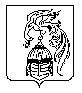 